Беседа с детьми старшего возраста о безопасности на природе.Уважаемые родители! Познакомьте детей с правилами поведения на природе во время грозы, во время пожара. Дайте детям знания о правилах поведения при встрече с разными насекомыми.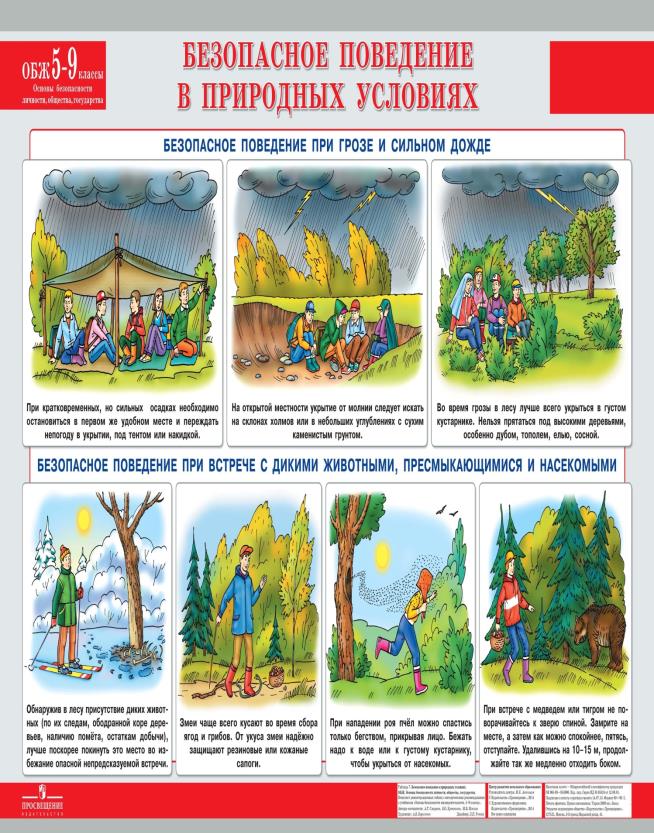 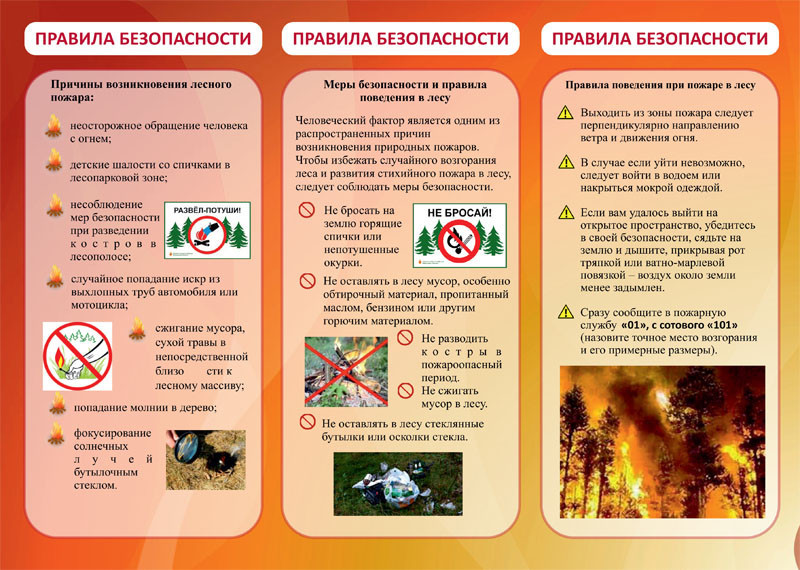 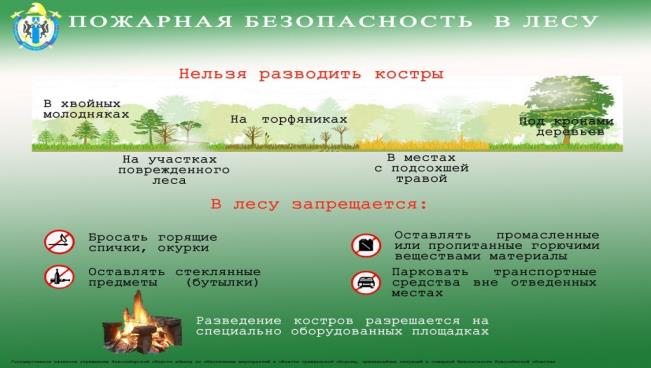 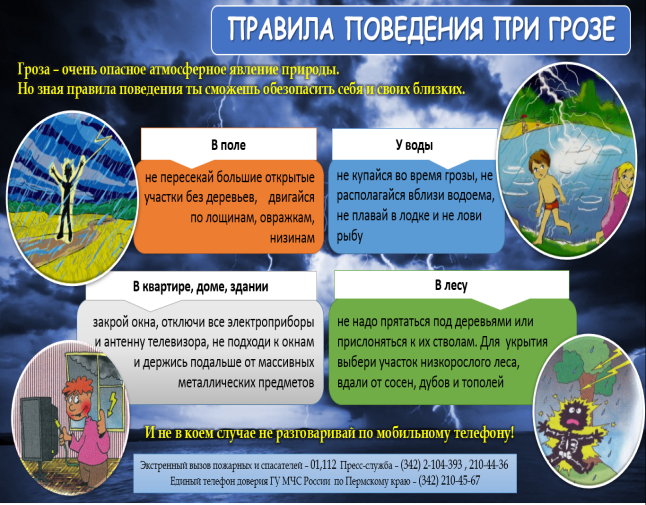 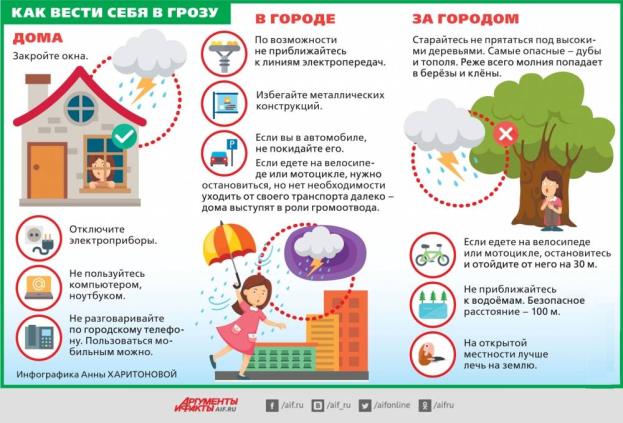 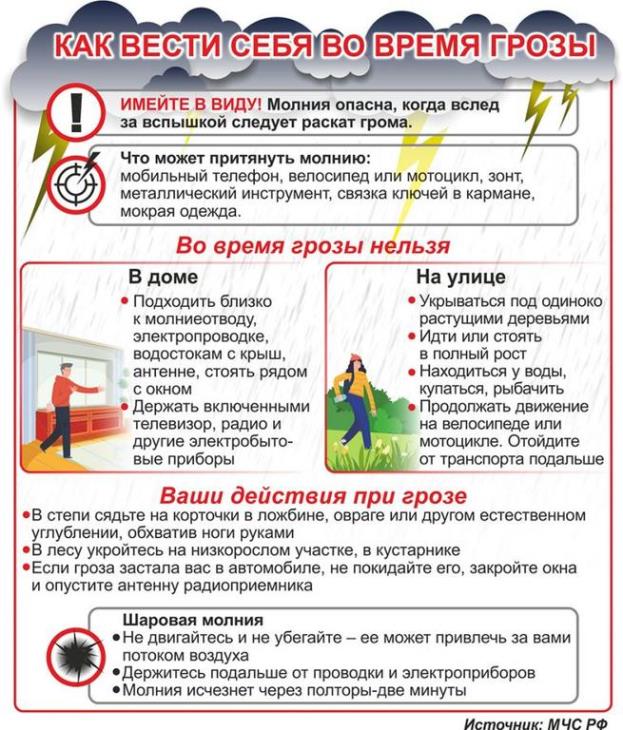 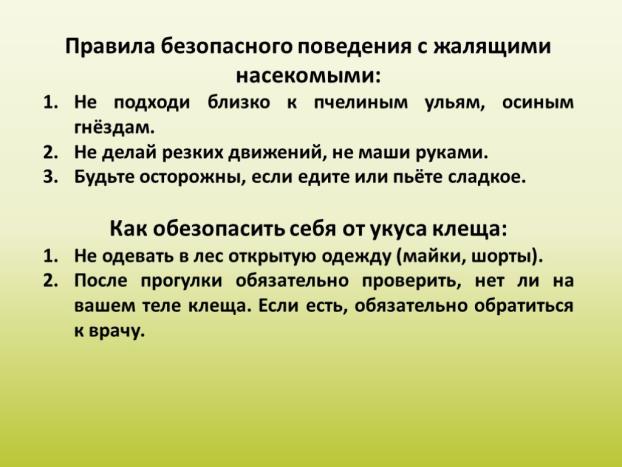 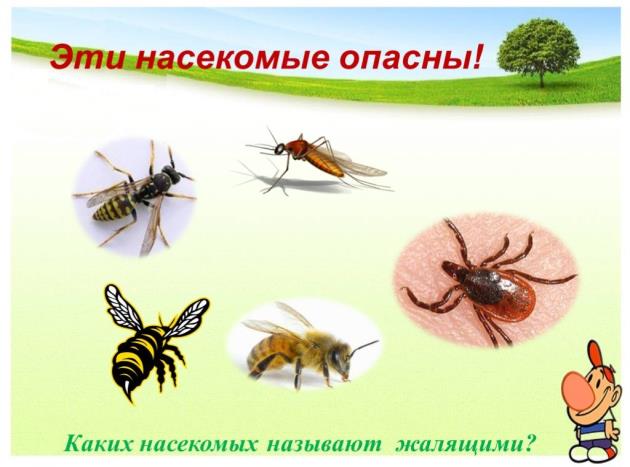 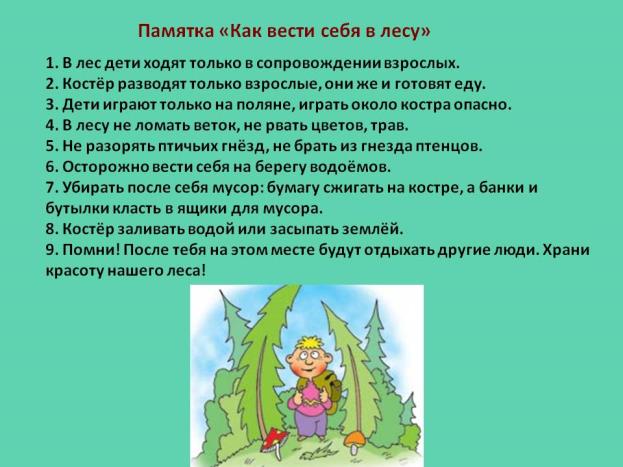 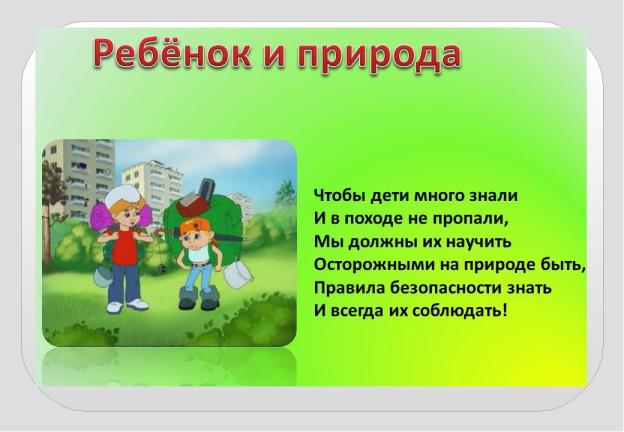 